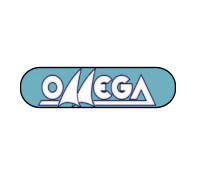 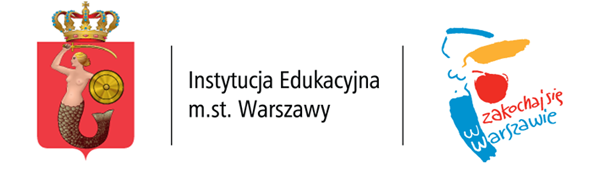 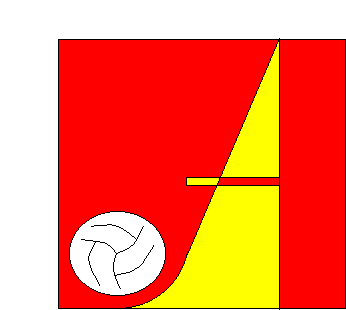 Warszawskie Centrum Sportu Młodzieżowego AGRYKOLA w WarszawieMiędzyszkolny Ośrodek Sportowo Szkoleniowy OMEGA w Stręgielku
CENNIK USŁUG NOCLEGOWYCH – DOMKI
POLE KEMPINGOWE/POLE NAMIOTOWEIstnieje możliwość ustawienia dodatkowego łóżka za opłatąDla osób posiadających Kartę Warszawiaka lub Kartę Młodego Warszawiaka opłaty są niższe o 10%
Na terenie obiektu znajdują się ogólnodostępne sanitariaty.Powyższe ceny zawierają podatek VAT.									DYREKTORCENA ZA WYNAJEM DOMKU W SEZONIE OD  01 MAJA
DO 31 SIERPNIACENA ZA WYNAJEM DOMKU POZA SEZONEMUWAGIDOMEK 14os.240zł/doba200zł/dobaWC+ŁAZIENKADOMEK 27os.420zł/doba350zł/dobaWC+ŁAZIENKADOMEK 36os.360zł/doba300zł/dobaWC+ŁAZIENKADOMEK 44os.240zł/doba200zł/dobaWC+ŁAZIENKADOMEK 54os.240zł/doba200zł/dobaWC+ŁAZIENKADOMEK 63os.240zł/doba200zł/dobaWC+ŁAZIENKADOMEK 73os.240zł/doba200zł/dobaWC+ŁAZIENKADOMEK 84os.240zł/doba200zł/dobaWC+ŁAZIENKADOMEK 94os.240zł/doba200zł/dobaWC+ŁAZIENKADOMEK 104os.240zł/doba200zł/dobaWC+ŁAZIENKADOMEK 114os.240zł/doba200zł/dobaWC+ŁAZIENKADOMEK 124os.240zł/doba200zł/dobaWC+ŁAZIENKADOMEK 134os.240zł/doba200zł/dobaWC+ŁAZIENKADOMEK 193os.180zł/doba150zł/dobaWCDOMEK 203os.180zł/doba150zł/dobaWCDOMEK 213os.190zł/doba160zł/dobaWCDOMEK 229os.360zł/doba270zł/dobaWCDOMEK 239os.360zł/doba270zł/dobaWCDOMEK 243os.190zł/doba160zł/dobaWCPOLE KEMPINGOWE30zł/doba/os w sezonie     (01.05.-31.08.)25zł/doba/os poza sezonemPOLE NAMIOTOWE25zł/doba/os w sezonie     (01.05.-31.08.)20zł/doba/os poza sezonem